GBHC mid season adults survey 2018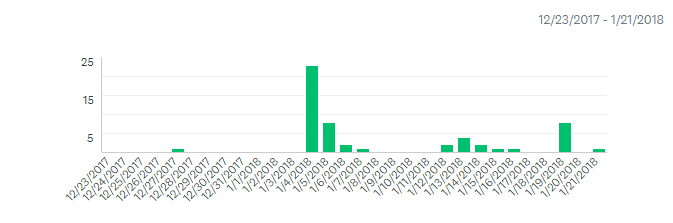 Question 1Would you consider yourself and active hockey player this season?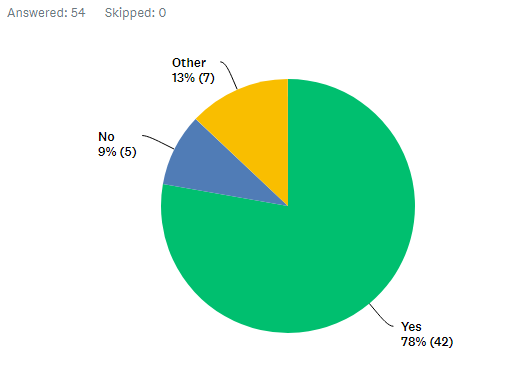 Question 2What do you enjoy about hockey?Question 3How do you feel about the following statements? 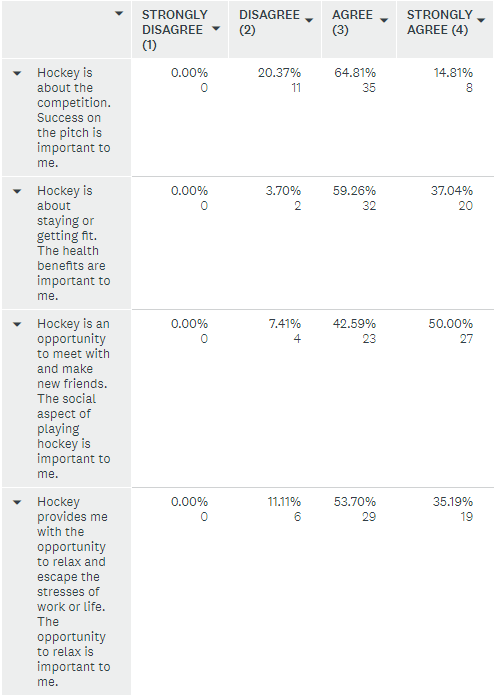 Question  4Have you attended training this season?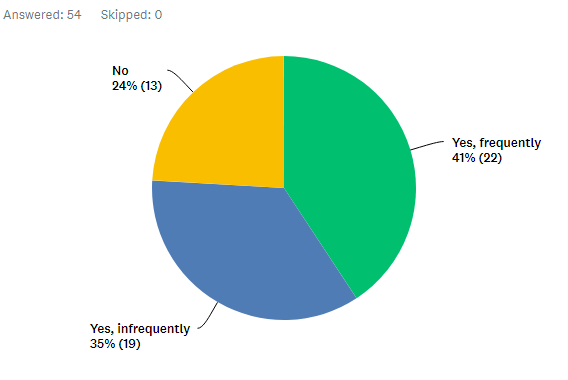 Question 5Overall are you satisfied with the current adult training arrangements on Tuesday and Thursday?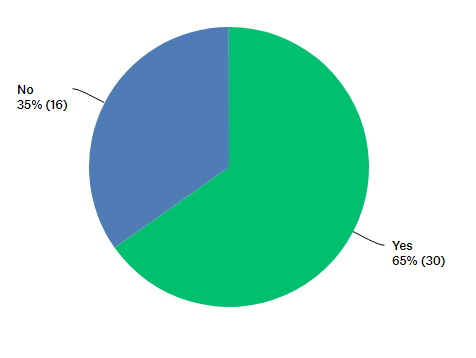 Comments providedI find the Thursday session less fun. But feel it is necessary to attend to improve my game.Question 6	On the scale below where do you feel you stand? (0=always available at weekends 50=if it suites me) 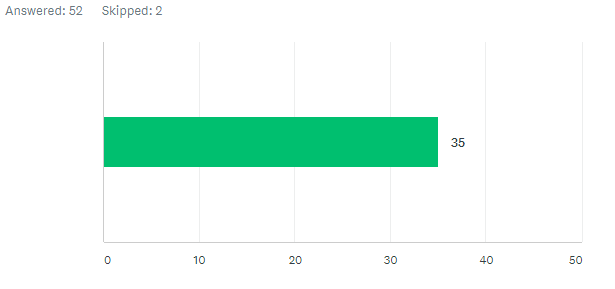 Question 7What are your thoughts about playing away Fixtures this season?Question 8What do you think should be the focus of Gosport hockey club for the rest of this season?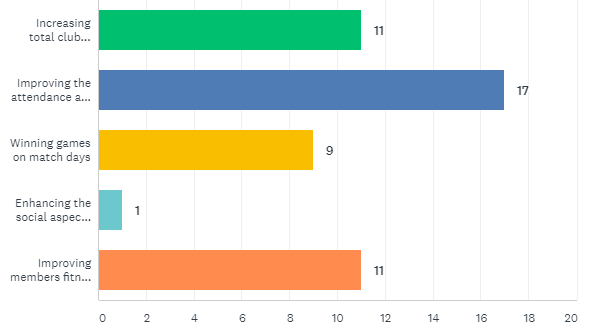 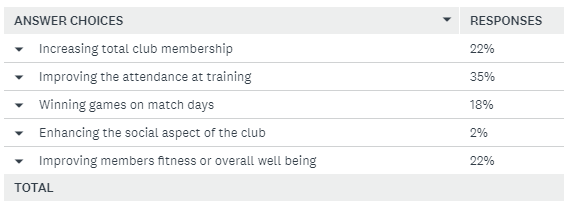 Question 9What barriers, if any, prevent you from attending training?*child careQuestion 10Overall, how do you feel about the club's future?0=negative 100=positive 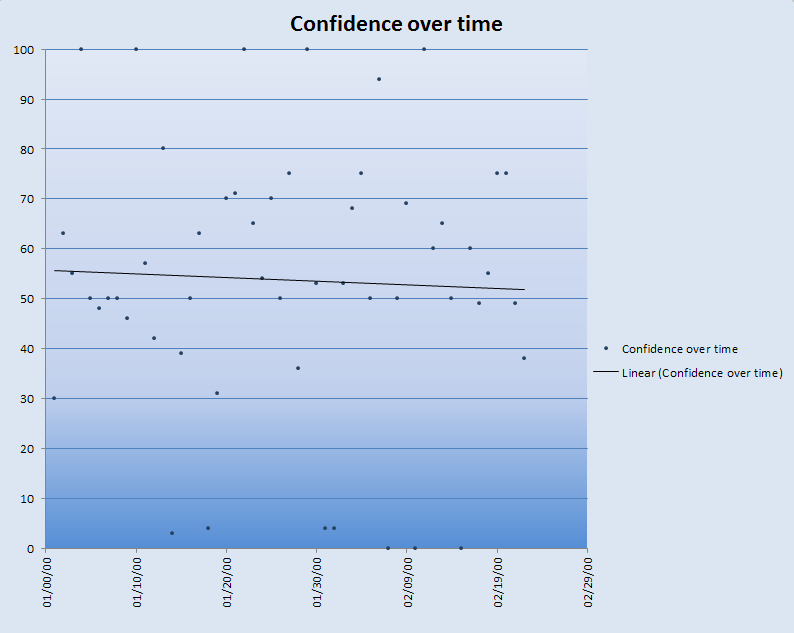 Date format is American, month day year. Year formal is incorrect but all dates are 2018. Social/friendshipExercise FunCompetition Development The Game361584414workEnjoymentRepetition No developmenttravelChild careSelection processStart timeMixed trainingBusy lifeLightAttendance142812311113Family balance No issue/ love itPlaying out of Hampshire/ costHassleBetter movement between teamsTransport organisationWork Team commitment is low5231311614Work/ education Family time/ social eventsEnjoyment/attitude of othersToo busyInjury Access to siteQuality of trainingTravelStart timeElitism 19146231131137%27% (13%)*11%4%6%2%2%6%2%2%